                                  FUNDAÇÃO CLAUDINO FRANCIO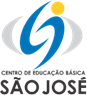                                    CENTRO DE EDUCAÇÃO BÁSICA SÃO JOSÉRoteiro de estudos – Educação InfantilSemana de 10 a 14 de agosto de 2020TURMAS: Infantil 3  A, B e CTURMAS: Infantil 3  A, B e CProfessoras: Flávia, Talita, Liliane, Fabiano, Abielly, Mara e Natália.Professoras: Flávia, Talita, Liliane, Fabiano, Abielly, Mara e Natália.AtividadesOlá queridas famílias as atividades dessa semana estão na apostila de natureza e cultura.Embarque nessa viagem pela Pré-história!Qualquer dúvida estamos á disposição.Vamos lá crianças confiamos em vocês!Ficha 1 a 23 ( Homem e a tecnologia)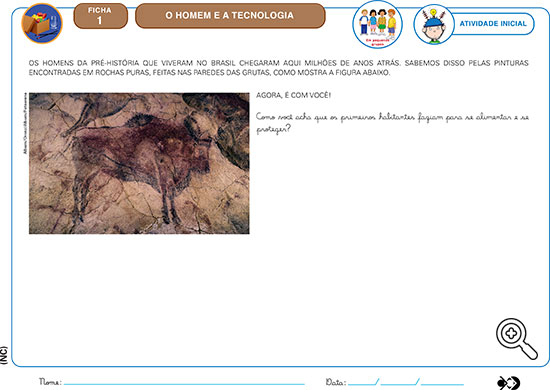 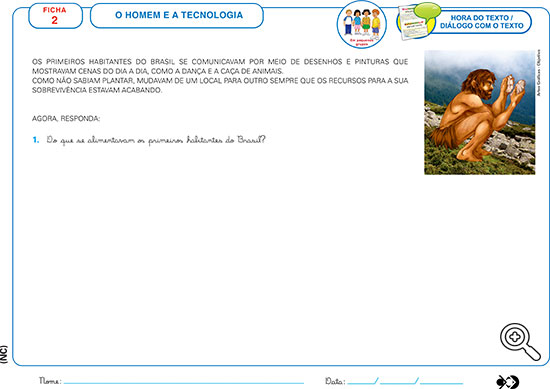 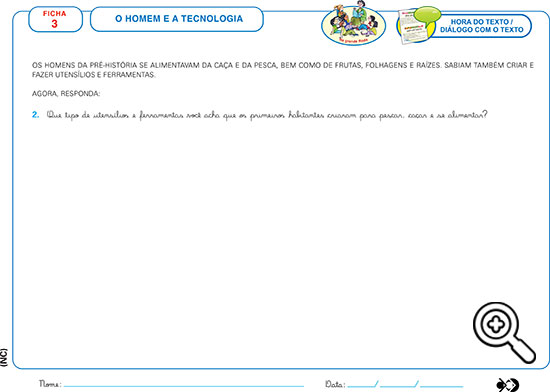 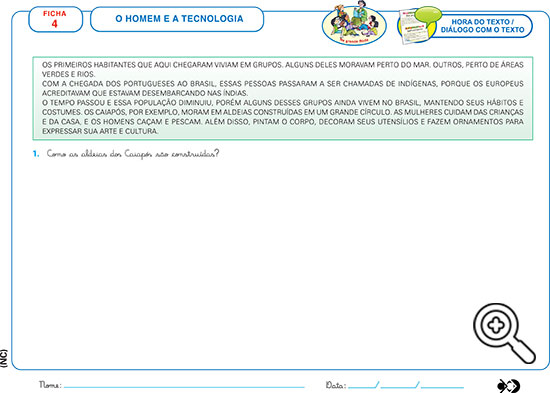 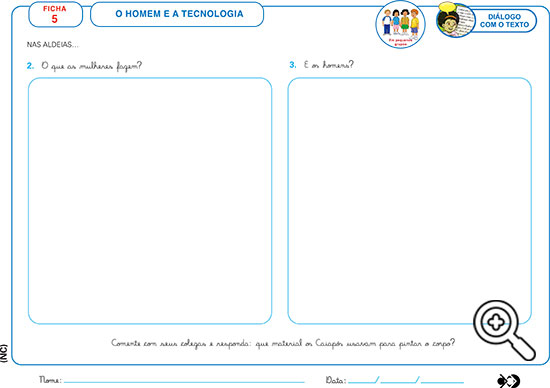 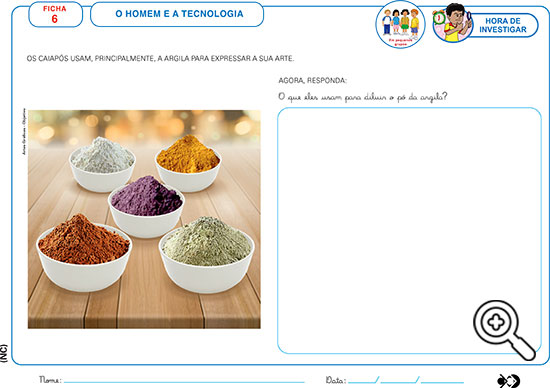 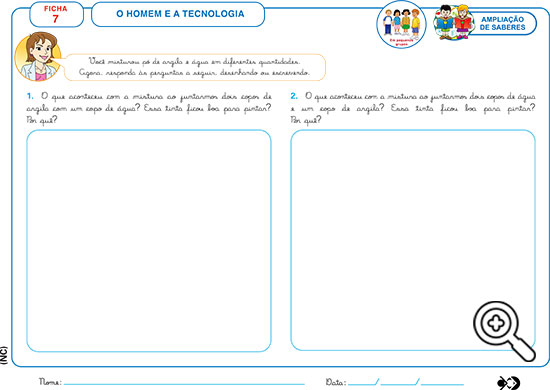 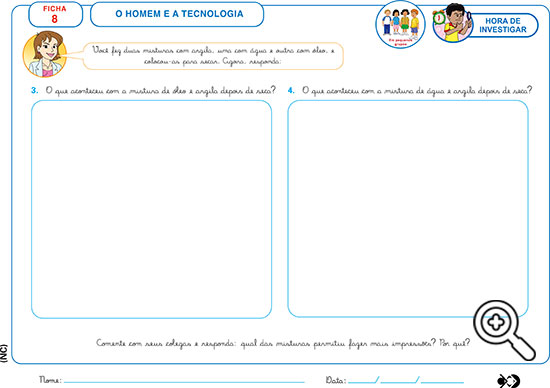 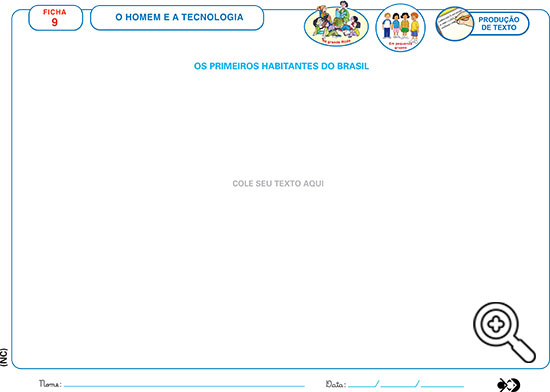 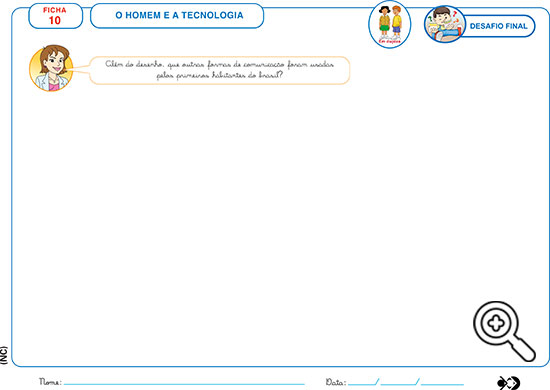 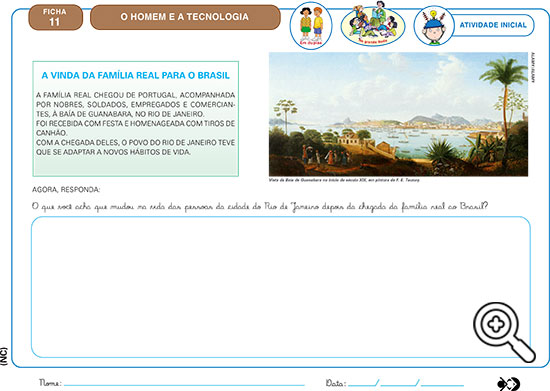 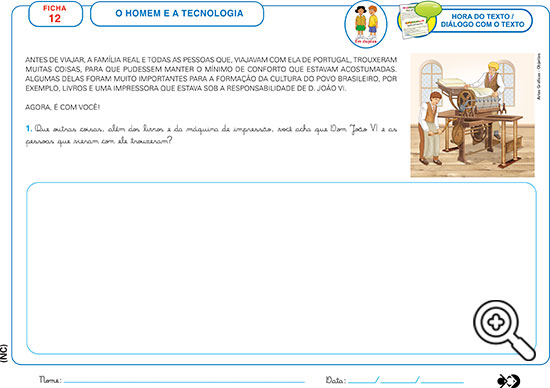 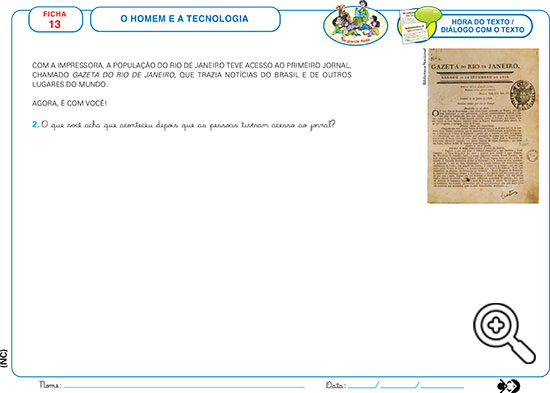 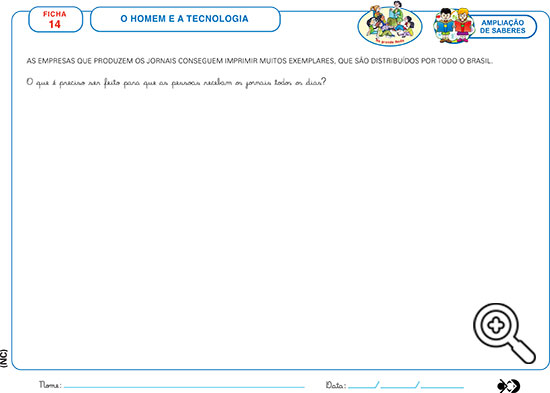 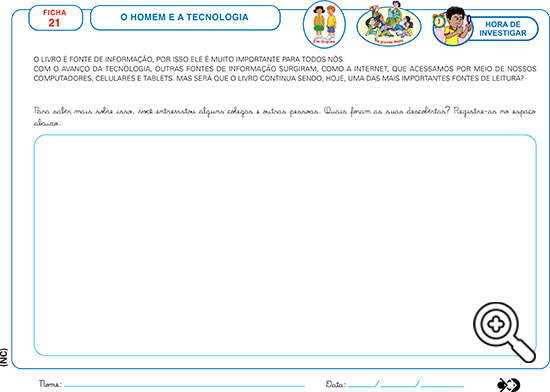 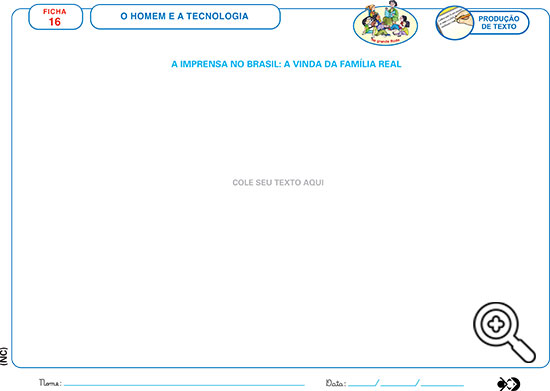 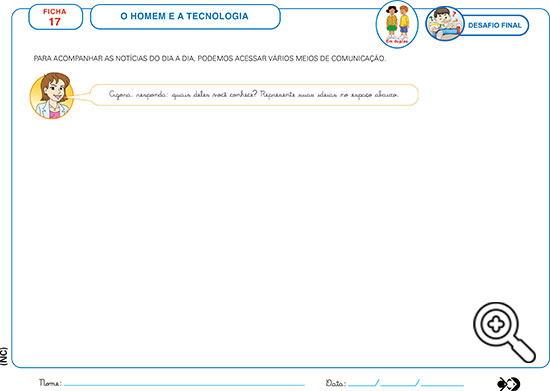 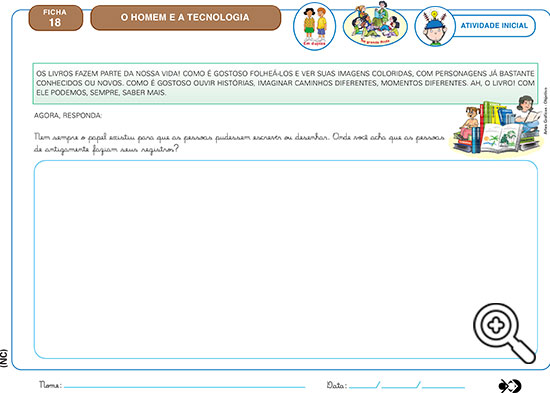 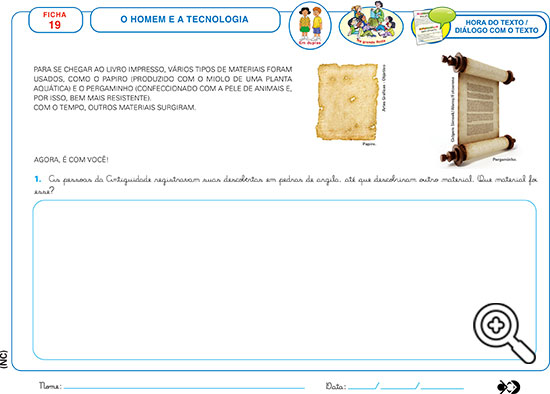 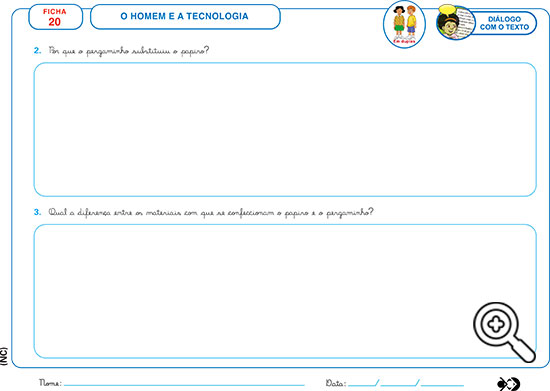 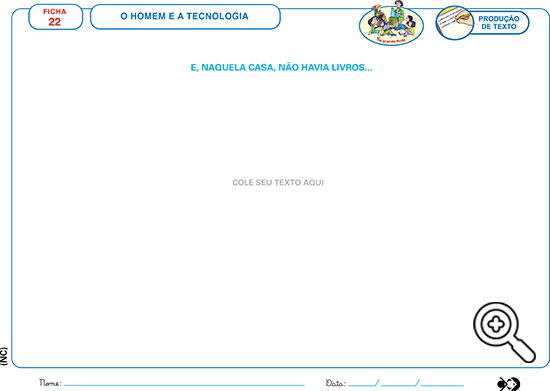 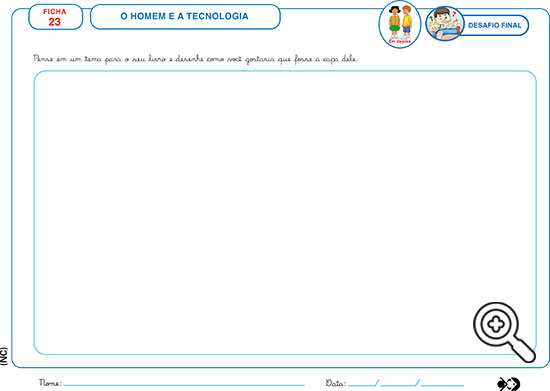 Vídeo:https://www.youtube.com/watch?v=vxUsPux2yQgAtividade extra: Vamos desenhar na lixa reproduzindo a pintura feita nas cavernas da pré-história.                             Atenciosamente Talita, Flávia e Liliane.Disciplinas extrasArte:Pintura com tinta explorando as cores  e suas misturas para colorir.Trabalhar as possibilidades do uso da tinta. E o uso adequado de materiais. Material: Tinta Guache, água, pano, pincel e folha A4. Procedimento: Pintar livremente trabalhando com a mistura de cores sem misturar as cores dentro do pote. Trabalhar também com pincel úmido, onde a tinta vai ficar mais clara. Observando as cores que resultam das misturas https://www.youtube.com/watch?v=ZURmakqlyJ0Nesse vídeo é utilizado  tampa de garrafa pet ou potes, mas a mistura poderá ser feita direto na folha.    https://www.youtube.com/watch?v=1eEp0e4kkH0Neste trabalho as meninas estão pegando tinta, vocês devem cuidar para não colocar muita tinta no pincel. Realizar a atividade na folha A4.Beijos da Profe Mara.  Educação Física: ATIVIDADE: Jogo africano FlongodoMATERIAL: Pedrinha, tampinha, tabuleiro (pode ser impresso ou desenhado).Realização da atividade: Cada jogador deixa o seu copo no marco zero do tabuleiro. Um dos jogadores esconde a pedra numa das mãos e o outro jogador deve adivinhar em qual escondeu. Se acertar, avança uma casa com o seu copo. Se não acertar, segue o jogo sem mexer no copo. A cada rodada um jogador esconde a pedra. Vence quem chegar primeiro no final do tabuleiro.https://www.youtube.com/watch?v=CGmBvXHfYjEATIVIDADE: Brincando de MímicaMATERIAL: Papel, caneta, pote, desenhos, imagens impressas.Realização da atividade: Escreva nomes de filmes, de pessoas famosas, desenhos animados, profissões, ou animais. Coloque os papéis em um pote, onde a criança irá sortear um dos papéis. Somente por meio de gestos deverá representar o que estava escrito, e o outro participante deve tentar descobrir o que é. Podem ser utilizados desenhos ou imagens ao invés das palavras.Abraços Professor Fabiano(66) 996147177Inglês:  Nesta semana, os alunos farão uma produção textual, falando sobre as necessidades de um newborn baby (Ficha 20), ou seja, bebê recém-nascido. Eles deverão elencar o que devemos oferecer a essa criança para que ela se desenvolva bem.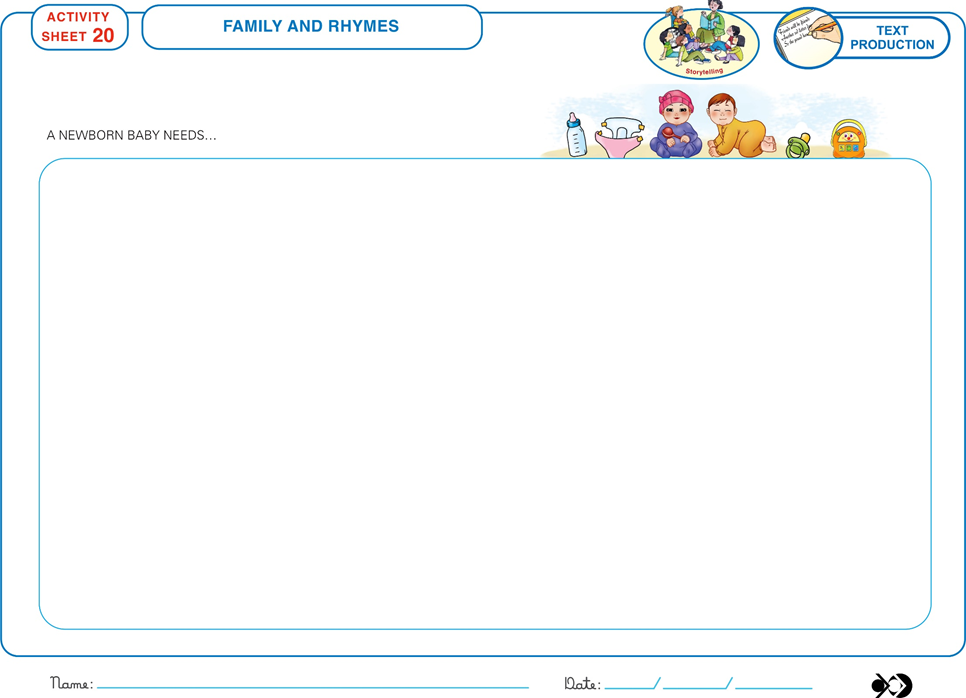 Teacher By(66) 996143361Música:Conheceremos as famílias dos instrumentos musicais: sopro, percussão e cordas. Veremos 2 vídeos sobre esse assunto e depois faremos a FICHA 7 da apostila. 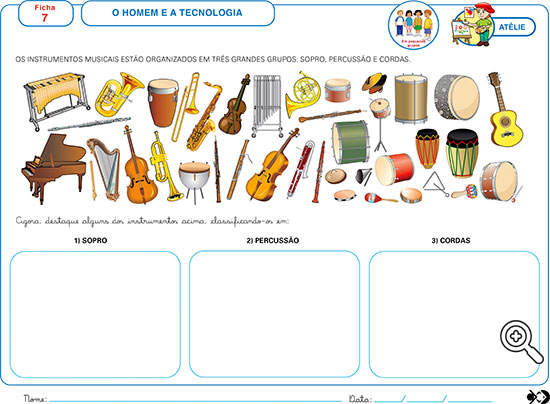 https://www.youtube.com/watch?v=RNdDBA1U0vQ&t=251shttps://www.youtube.com/watch?v=uEIMcP-AN8UBeijos da Profe Natália(66) 999891923